Распределение учебного материала в течение года для 10 класса.*- упражнения раздела «удар по мячу головой» включается в план урока на усмотрения педагога, также рекомендуется использовать волейбольные или резиновые мячиРаздел 3. В зависимости от имеющейся инфраструктуры школы, уровня физической (технической) подготовленности учащихся, количества учащихся в классе и климатических условий региона учитель может использовать 1 задачу на уроке, а также менять и упрощать упражнения из числа имеющихся в данном разделе или использовать другие упражнения, но с учетом темы урока данного разделаПриложение 1Раздел 1 «Знания о футболе» реализуется: в процессе урока, в виде классного часа, домашнего задания,презентации, беседы, лекции, интегрированного урокаТематика занятий и требования к формируемым знаниям для 10 классаПриложение 2Раздел 2 «Способы двигательной деятельности» реализуется: в виде выполнения самостоятельных практических занятийи упражнений, а также индивидуальных теоретических занятийТемы занятий и требования к формируемым умениям для 10 классаПриложение 3В подготовительную часть занятий на этом этапе для развития координации, специальной ловкости и активной гибкости рекомендуется периодически включать беговые упражнения из Программы ФИФА 11+Примерный комплекс беговых упражнений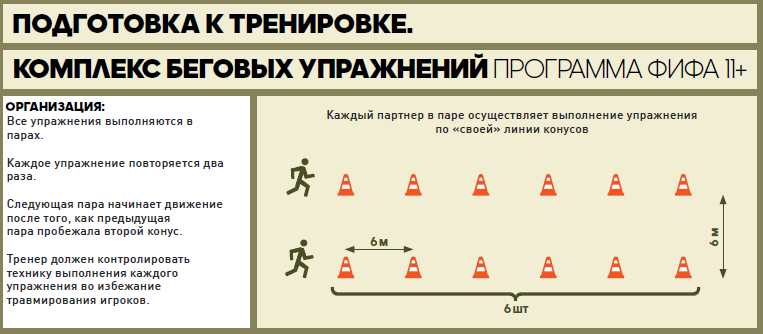 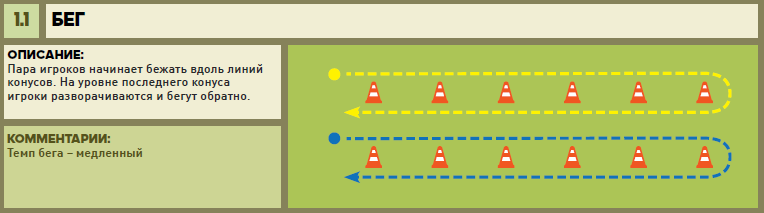 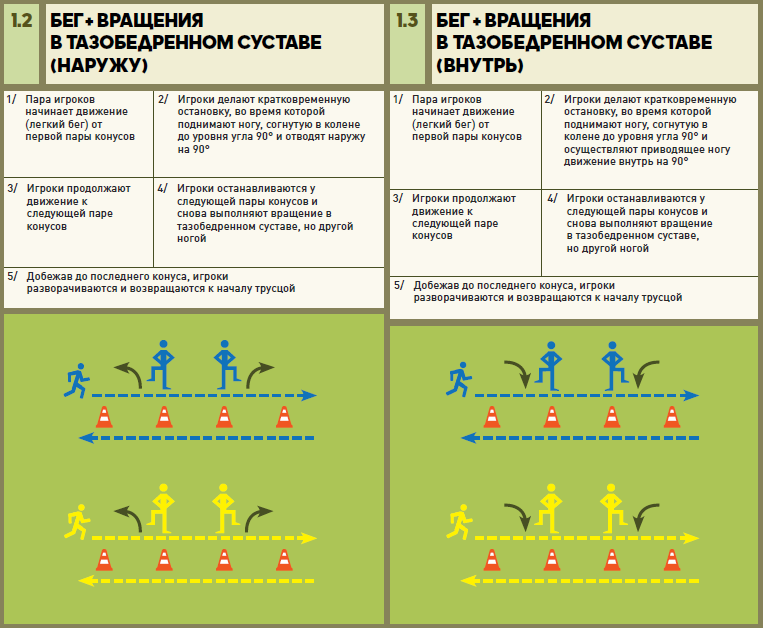 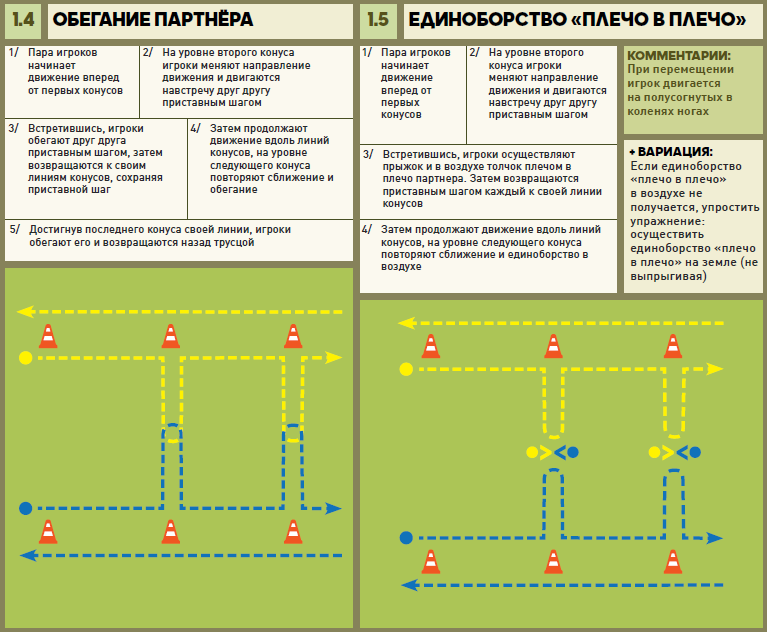 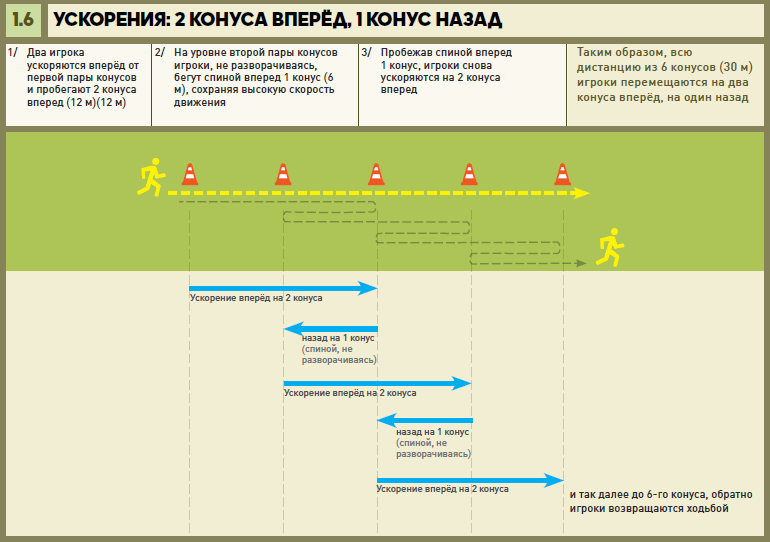 Учебно-тематическое планирование модуля «Футбол» 10 класс.*- упражнения раздела «удар по мячу головой» включается в план урока на усмотрения педагога, также рекомендуется использовать волейбольные или резиновые мячиВ зависимости от имеющейся инфраструктуры школы, уровня физической (технической) подготовленности учащихся, количества учащихся в классе и климатических условий региона учитель может реализовывать один или несколько элементов содержания урока, а также менять и упрощать упражнения из числа имеющихся в данном разделе или использовать другие упражнения, но с учетом темы урока данного раздела.   Разделы, темы и виды деятельностиНомера уроков с начала года Номера уроков с начала года Номера уроков с начала года Номера уроков с начала года Номера уроков с начала года Номера уроков с начала года Номера уроков с начала года Номера уроков с начала года Номера уроков с начала года Номера уроков с начала года Номера уроков с начала года Номера уроков с начала года Номера уроков с начала года Номера уроков с начала года Номера уроков с начала года Номера уроков с начала года Номера уроков с начала года Номера уроков с начала года Номера уроков с начала года Номера уроков с начала года Номера уроков с начала года Номера уроков с начала года Номера уроков с начала года Номера уроков с начала года Номера уроков с начала года Номера уроков с начала года Номера уроков с начала года Номера уроков с начала года Номера уроков с начала года Номера уроков с начала года Номера уроков с начала года Номера уроков с начала года Номера уроков с начала года Номера уроков с начала года Разделы, темы и виды деятельности12345678910111213141516171819202122232425262728293031323334Раздел 1. Знания о футболе (приложение 1)Раздел 1. Знания о футболе (приложение 1)Раздел 1. Знания о футболе (приложение 1)Раздел 1. Знания о футболе (приложение 1)Раздел 1. Знания о футболе (приложение 1)Раздел 1. Знания о футболе (приложение 1)Раздел 1. Знания о футболе (приложение 1)Раздел 1. Знания о футболе (приложение 1)Раздел 1. Знания о футболе (приложение 1)Раздел 1. Знания о футболе (приложение 1)Раздел 1. Знания о футболе (приложение 1)Раздел 1. Знания о футболе (приложение 1)Раздел 1. Знания о футболе (приложение 1)Раздел 1. Знания о футболе (приложение 1)Раздел 1. Знания о футболе (приложение 1)Раздел 1. Знания о футболе (приложение 1)Раздел 1. Знания о футболе (приложение 1)Раздел 1. Знания о футболе (приложение 1)Раздел 1. Знания о футболе (приложение 1)Раздел 1. Знания о футболе (приложение 1)Раздел 1. Знания о футболе (приложение 1)Раздел 1. Знания о футболе (приложение 1)Раздел 1. Знания о футболе (приложение 1)Раздел 1. Знания о футболе (приложение 1)Раздел 1. Знания о футболе (приложение 1)Раздел 1. Знания о футболе (приложение 1)Раздел 1. Знания о футболе (приложение 1)Раздел 1. Знания о футболе (приложение 1)Раздел 1. Знания о футболе (приложение 1)Раздел 1. Знания о футболе (приложение 1)Раздел 1. Знания о футболе (приложение 1)Раздел 1. Знания о футболе (приложение 1)Раздел 1. Знания о футболе (приложение 1)Раздел 1. Знания о футболе (приложение 1)Раздел 1. Знания о футболе (приложение 1)Официальные органы управления футбольным движением в Европе и мире, роль и функции ООО РФС, ФИФАи УЕФА++Современные тенденции развития футбола на территории России, региона, Европы и мира++История отечественных и зарубежных футбольных клубов++Официальный календарь соревнований +++Средства общей и специальной физической подготовки, применяемые при занятиях футболом+++Влияние занятий футболом на физическую, психическую, интеллектуальную и социальную деятельность человека++Правила по технике безопасности во время занятий и соревнований по футболу.Профилактика спортивного травматизма футболистов, причины возникновения травм и методы их устранения++++Профилактика пагубных привычек, неприятие асоциального ведомого деструктивного поведения. Антидопинговое поведение++12345678910111213141516171819202122232425262728293031323334Правила безопасного, правомерного поведения во время соревнований различного ранга по футболу в качестве зрителя, болельщика (фаната)+Гигиенические основы образовательной, тренировочной и досуговой двигательной деятельности++Раздел 2. Способы двигательной (физкультурной) деятельности (приложение 2)Раздел 2. Способы двигательной (физкультурной) деятельности (приложение 2)Раздел 2. Способы двигательной (физкультурной) деятельности (приложение 2)Раздел 2. Способы двигательной (физкультурной) деятельности (приложение 2)Раздел 2. Способы двигательной (физкультурной) деятельности (приложение 2)Раздел 2. Способы двигательной (физкультурной) деятельности (приложение 2)Раздел 2. Способы двигательной (физкультурной) деятельности (приложение 2)Раздел 2. Способы двигательной (физкультурной) деятельности (приложение 2)Раздел 2. Способы двигательной (физкультурной) деятельности (приложение 2)Раздел 2. Способы двигательной (физкультурной) деятельности (приложение 2)Раздел 2. Способы двигательной (физкультурной) деятельности (приложение 2)Раздел 2. Способы двигательной (физкультурной) деятельности (приложение 2)Раздел 2. Способы двигательной (физкультурной) деятельности (приложение 2)Раздел 2. Способы двигательной (физкультурной) деятельности (приложение 2)Раздел 2. Способы двигательной (физкультурной) деятельности (приложение 2)Раздел 2. Способы двигательной (физкультурной) деятельности (приложение 2)Раздел 2. Способы двигательной (физкультурной) деятельности (приложение 2)Раздел 2. Способы двигательной (физкультурной) деятельности (приложение 2)Раздел 2. Способы двигательной (физкультурной) деятельности (приложение 2)Раздел 2. Способы двигательной (физкультурной) деятельности (приложение 2)Раздел 2. Способы двигательной (физкультурной) деятельности (приложение 2)Раздел 2. Способы двигательной (физкультурной) деятельности (приложение 2)Раздел 2. Способы двигательной (физкультурной) деятельности (приложение 2)Раздел 2. Способы двигательной (физкультурной) деятельности (приложение 2)Раздел 2. Способы двигательной (физкультурной) деятельности (приложение 2)Раздел 2. Способы двигательной (физкультурной) деятельности (приложение 2)Раздел 2. Способы двигательной (физкультурной) деятельности (приложение 2)Раздел 2. Способы двигательной (физкультурной) деятельности (приложение 2)Раздел 2. Способы двигательной (физкультурной) деятельности (приложение 2)Раздел 2. Способы двигательной (физкультурной) деятельности (приложение 2)Раздел 2. Способы двигательной (физкультурной) деятельности (приложение 2)Раздел 2. Способы двигательной (физкультурной) деятельности (приложение 2)Раздел 2. Способы двигательной (физкультурной) деятельности (приложение 2)Раздел 2. Способы двигательной (физкультурной) деятельности (приложение 2)Раздел 2. Способы двигательной (физкультурной) деятельности (приложение 2)Планирование самостоятельной футбольной тренировки+++++Комплексы футбольных упражнений общеразвивающего и специального воздействия+++Комплексы специальных (футбольных) упражнений+++Самоконтроль и его роль в образовательной и тренировочной деятельности+++Средства восстановления после физических нагрузок на занятиях футболом и соревновательной деятельности+Контрольно-тестовые упражнения по общей и специальной физической подготовке+++++Системы проведения соревнований по футболу+++++Технологии предупреждения и нивелирования конфликтных ситуации во время занятий футболом, решения спорных и проблемных ситуаций++12345678910111213141516171819202122232425262728293031323334Причины возникновения ошибок при выполнении технических приёмов и способы их устранения. Основы анализа собственной игры и игры команды соперников++++Технические требования к инвентарю и оборудованию для игры в футбол+Раздел 3. Физическое совершенствованиеРаздел 3. Физическое совершенствованиеРаздел 3. Физическое совершенствованиеРаздел 3. Физическое совершенствованиеРаздел 3. Физическое совершенствованиеРаздел 3. Физическое совершенствованиеРаздел 3. Физическое совершенствованиеРаздел 3. Физическое совершенствованиеРаздел 3. Физическое совершенствованиеРаздел 3. Физическое совершенствованиеРаздел 3. Физическое совершенствованиеРаздел 3. Физическое совершенствованиеРаздел 3. Физическое совершенствованиеРаздел 3. Физическое совершенствованиеРаздел 3. Физическое совершенствованиеРаздел 3. Физическое совершенствованиеРаздел 3. Физическое совершенствованиеРаздел 3. Физическое совершенствованиеРаздел 3. Физическое совершенствованиеРаздел 3. Физическое совершенствованиеРаздел 3. Физическое совершенствованиеРаздел 3. Физическое совершенствованиеРаздел 3. Физическое совершенствованиеРаздел 3. Физическое совершенствованиеРаздел 3. Физическое совершенствованиеРаздел 3. Физическое совершенствованиеРаздел 3. Физическое совершенствованиеРаздел 3. Физическое совершенствованиеРаздел 3. Физическое совершенствованиеРаздел 3. Физическое совершенствованиеРаздел 3. Физическое совершенствованиеРаздел 3. Физическое совершенствованиеРаздел 3. Физическое совершенствованиеРаздел 3. Физическое совершенствованиеРаздел 3. Физическое совершенствованиеКомплексы упражнений для развития физических качеств футболиста (ловкость, гибкость, сила, быстрота ног, скоростные способности, выносливость, координация)Комплексы упражнений для развития физических качеств футболиста (ловкость, гибкость, сила, быстрота ног, скоростные способности, выносливость, координация)Комплексы упражнений для развития физических качеств футболиста (ловкость, гибкость, сила, быстрота ног, скоростные способности, выносливость, координация)Комплексы упражнений для развития физических качеств футболиста (ловкость, гибкость, сила, быстрота ног, скоростные способности, выносливость, координация)Комплексы упражнений для развития физических качеств футболиста (ловкость, гибкость, сила, быстрота ног, скоростные способности, выносливость, координация)Комплексы упражнений для развития физических качеств футболиста (ловкость, гибкость, сила, быстрота ног, скоростные способности, выносливость, координация)Комплексы упражнений для развития физических качеств футболиста (ловкость, гибкость, сила, быстрота ног, скоростные способности, выносливость, координация)Комплексы упражнений для развития физических качеств футболиста (ловкость, гибкость, сила, быстрота ног, скоростные способности, выносливость, координация)Комплексы упражнений для развития физических качеств футболиста (ловкость, гибкость, сила, быстрота ног, скоростные способности, выносливость, координация)Комплексы упражнений для развития физических качеств футболиста (ловкость, гибкость, сила, быстрота ног, скоростные способности, выносливость, координация)Комплексы упражнений для развития физических качеств футболиста (ловкость, гибкость, сила, быстрота ног, скоростные способности, выносливость, координация)Комплексы упражнений для развития физических качеств футболиста (ловкость, гибкость, сила, быстрота ног, скоростные способности, выносливость, координация)Комплексы упражнений для развития физических качеств футболиста (ловкость, гибкость, сила, быстрота ног, скоростные способности, выносливость, координация)Комплексы упражнений для развития физических качеств футболиста (ловкость, гибкость, сила, быстрота ног, скоростные способности, выносливость, координация)Комплексы упражнений для развития физических качеств футболиста (ловкость, гибкость, сила, быстрота ног, скоростные способности, выносливость, координация)Комплексы упражнений для развития физических качеств футболиста (ловкость, гибкость, сила, быстрота ног, скоростные способности, выносливость, координация)Комплексы упражнений для развития физических качеств футболиста (ловкость, гибкость, сила, быстрота ног, скоростные способности, выносливость, координация)Комплексы упражнений для развития физических качеств футболиста (ловкость, гибкость, сила, быстрота ног, скоростные способности, выносливость, координация)Комплексы упражнений для развития физических качеств футболиста (ловкость, гибкость, сила, быстрота ног, скоростные способности, выносливость, координация)Комплексы упражнений для развития физических качеств футболиста (ловкость, гибкость, сила, быстрота ног, скоростные способности, выносливость, координация)Комплексы упражнений для развития физических качеств футболиста (ловкость, гибкость, сила, быстрота ног, скоростные способности, выносливость, координация)Комплексы упражнений для развития физических качеств футболиста (ловкость, гибкость, сила, быстрота ног, скоростные способности, выносливость, координация)Комплексы упражнений для развития физических качеств футболиста (ловкость, гибкость, сила, быстрота ног, скоростные способности, выносливость, координация)Комплексы упражнений для развития физических качеств футболиста (ловкость, гибкость, сила, быстрота ног, скоростные способности, выносливость, координация)Комплексы упражнений для развития физических качеств футболиста (ловкость, гибкость, сила, быстрота ног, скоростные способности, выносливость, координация)Комплексы упражнений для развития физических качеств футболиста (ловкость, гибкость, сила, быстрота ног, скоростные способности, выносливость, координация)Комплексы упражнений для развития физических качеств футболиста (ловкость, гибкость, сила, быстрота ног, скоростные способности, выносливость, координация)Комплексы упражнений для развития физических качеств футболиста (ловкость, гибкость, сила, быстрота ног, скоростные способности, выносливость, координация)Комплексы упражнений для развития физических качеств футболиста (ловкость, гибкость, сила, быстрота ног, скоростные способности, выносливость, координация)Комплексы упражнений для развития физических качеств футболиста (ловкость, гибкость, сила, быстрота ног, скоростные способности, выносливость, координация)Комплексы упражнений для развития физических качеств футболиста (ловкость, гибкость, сила, быстрота ног, скоростные способности, выносливость, координация)Комплексы упражнений для развития физических качеств футболиста (ловкость, гибкость, сила, быстрота ног, скоростные способности, выносливость, координация)Комплексы упражнений для развития физических качеств футболиста (ловкость, гибкость, сила, быстрота ног, скоростные способности, выносливость, координация)Комплексы упражнений для развития физических качеств футболиста (ловкость, гибкость, сила, быстрота ног, скоростные способности, выносливость, координация)Комплексы упражнений для развития физических качеств футболиста (ловкость, гибкость, сила, быстрота ног, скоростные способности, выносливость, координация)Специально-беговые упражнения. Эстафеты специальной направленности с элементами футбола+++++++Индивидуальные технические приемы владения мячом. Тема 1 – Техника ведения мяча, финтов, отбора мячаИндивидуальные технические приемы владения мячом. Тема 1 – Техника ведения мяча, финтов, отбора мячаИндивидуальные технические приемы владения мячом. Тема 1 – Техника ведения мяча, финтов, отбора мячаИндивидуальные технические приемы владения мячом. Тема 1 – Техника ведения мяча, финтов, отбора мячаИндивидуальные технические приемы владения мячом. Тема 1 – Техника ведения мяча, финтов, отбора мячаИндивидуальные технические приемы владения мячом. Тема 1 – Техника ведения мяча, финтов, отбора мячаИндивидуальные технические приемы владения мячом. Тема 1 – Техника ведения мяча, финтов, отбора мячаИндивидуальные технические приемы владения мячом. Тема 1 – Техника ведения мяча, финтов, отбора мячаИндивидуальные технические приемы владения мячом. Тема 1 – Техника ведения мяча, финтов, отбора мячаИндивидуальные технические приемы владения мячом. Тема 1 – Техника ведения мяча, финтов, отбора мячаИндивидуальные технические приемы владения мячом. Тема 1 – Техника ведения мяча, финтов, отбора мячаИндивидуальные технические приемы владения мячом. Тема 1 – Техника ведения мяча, финтов, отбора мячаИндивидуальные технические приемы владения мячом. Тема 1 – Техника ведения мяча, финтов, отбора мячаИндивидуальные технические приемы владения мячом. Тема 1 – Техника ведения мяча, финтов, отбора мячаИндивидуальные технические приемы владения мячом. Тема 1 – Техника ведения мяча, финтов, отбора мячаИндивидуальные технические приемы владения мячом. Тема 1 – Техника ведения мяча, финтов, отбора мячаИндивидуальные технические приемы владения мячом. Тема 1 – Техника ведения мяча, финтов, отбора мячаИндивидуальные технические приемы владения мячом. Тема 1 – Техника ведения мяча, финтов, отбора мячаИндивидуальные технические приемы владения мячом. Тема 1 – Техника ведения мяча, финтов, отбора мячаИндивидуальные технические приемы владения мячом. Тема 1 – Техника ведения мяча, финтов, отбора мячаИндивидуальные технические приемы владения мячом. Тема 1 – Техника ведения мяча, финтов, отбора мячаИндивидуальные технические приемы владения мячом. Тема 1 – Техника ведения мяча, финтов, отбора мячаИндивидуальные технические приемы владения мячом. Тема 1 – Техника ведения мяча, финтов, отбора мячаИндивидуальные технические приемы владения мячом. Тема 1 – Техника ведения мяча, финтов, отбора мячаИндивидуальные технические приемы владения мячом. Тема 1 – Техника ведения мяча, финтов, отбора мячаИндивидуальные технические приемы владения мячом. Тема 1 – Техника ведения мяча, финтов, отбора мячаИндивидуальные технические приемы владения мячом. Тема 1 – Техника ведения мяча, финтов, отбора мячаИндивидуальные технические приемы владения мячом. Тема 1 – Техника ведения мяча, финтов, отбора мячаИндивидуальные технические приемы владения мячом. Тема 1 – Техника ведения мяча, финтов, отбора мячаИндивидуальные технические приемы владения мячом. Тема 1 – Техника ведения мяча, финтов, отбора мячаИндивидуальные технические приемы владения мячом. Тема 1 – Техника ведения мяча, финтов, отбора мячаИндивидуальные технические приемы владения мячом. Тема 1 – Техника ведения мяча, финтов, отбора мячаИндивидуальные технические приемы владения мячом. Тема 1 – Техника ведения мяча, финтов, отбора мячаИндивидуальные технические приемы владения мячом. Тема 1 – Техника ведения мяча, финтов, отбора мячаИндивидуальные технические приемы владения мячом. Тема 1 – Техника ведения мяча, финтов, отбора мячаПодвижная игра «Четыре конуса» (улица)+++Подвижная игра «Мосты» (улица)++Подвижная игра «Верх-низ»+++++++Подвижная игра «Зеркало»+++++++Индивидуальные технические приемы владения мячом. Тема 2 – Техника передачи и остановки/приема мячаИндивидуальные технические приемы владения мячом. Тема 2 – Техника передачи и остановки/приема мячаИндивидуальные технические приемы владения мячом. Тема 2 – Техника передачи и остановки/приема мячаИндивидуальные технические приемы владения мячом. Тема 2 – Техника передачи и остановки/приема мячаИндивидуальные технические приемы владения мячом. Тема 2 – Техника передачи и остановки/приема мячаИндивидуальные технические приемы владения мячом. Тема 2 – Техника передачи и остановки/приема мячаИндивидуальные технические приемы владения мячом. Тема 2 – Техника передачи и остановки/приема мячаИндивидуальные технические приемы владения мячом. Тема 2 – Техника передачи и остановки/приема мячаИндивидуальные технические приемы владения мячом. Тема 2 – Техника передачи и остановки/приема мячаИндивидуальные технические приемы владения мячом. Тема 2 – Техника передачи и остановки/приема мячаИндивидуальные технические приемы владения мячом. Тема 2 – Техника передачи и остановки/приема мячаИндивидуальные технические приемы владения мячом. Тема 2 – Техника передачи и остановки/приема мячаИндивидуальные технические приемы владения мячом. Тема 2 – Техника передачи и остановки/приема мячаИндивидуальные технические приемы владения мячом. Тема 2 – Техника передачи и остановки/приема мячаИндивидуальные технические приемы владения мячом. Тема 2 – Техника передачи и остановки/приема мячаИндивидуальные технические приемы владения мячом. Тема 2 – Техника передачи и остановки/приема мячаИндивидуальные технические приемы владения мячом. Тема 2 – Техника передачи и остановки/приема мячаИндивидуальные технические приемы владения мячом. Тема 2 – Техника передачи и остановки/приема мячаИндивидуальные технические приемы владения мячом. Тема 2 – Техника передачи и остановки/приема мячаИндивидуальные технические приемы владения мячом. Тема 2 – Техника передачи и остановки/приема мячаИндивидуальные технические приемы владения мячом. Тема 2 – Техника передачи и остановки/приема мячаИндивидуальные технические приемы владения мячом. Тема 2 – Техника передачи и остановки/приема мячаИндивидуальные технические приемы владения мячом. Тема 2 – Техника передачи и остановки/приема мячаИндивидуальные технические приемы владения мячом. Тема 2 – Техника передачи и остановки/приема мячаИндивидуальные технические приемы владения мячом. Тема 2 – Техника передачи и остановки/приема мячаИндивидуальные технические приемы владения мячом. Тема 2 – Техника передачи и остановки/приема мячаИндивидуальные технические приемы владения мячом. Тема 2 – Техника передачи и остановки/приема мячаИндивидуальные технические приемы владения мячом. Тема 2 – Техника передачи и остановки/приема мячаИндивидуальные технические приемы владения мячом. Тема 2 – Техника передачи и остановки/приема мячаИндивидуальные технические приемы владения мячом. Тема 2 – Техника передачи и остановки/приема мячаИндивидуальные технические приемы владения мячом. Тема 2 – Техника передачи и остановки/приема мячаИндивидуальные технические приемы владения мячом. Тема 2 – Техника передачи и остановки/приема мячаИндивидуальные технические приемы владения мячом. Тема 2 – Техника передачи и остановки/приема мячаИндивидуальные технические приемы владения мячом. Тема 2 – Техника передачи и остановки/приема мячаИндивидуальные технические приемы владения мячом. Тема 2 – Техника передачи и остановки/приема мячаПередачи и остановка мяча со сменой положения мест вперед/назад (с остановкой мяча и в одно касание)++++++Передача мяча в тройках через центр ++++«1х1 прием мяча с уходом в сторону»++++Короткие передачи в движении (в квадрате)++Индивидуальные технические приемы владения мячом. Тема 3 – Техника удара по мячу головой*Индивидуальные технические приемы владения мячом. Тема 3 – Техника удара по мячу головой*Индивидуальные технические приемы владения мячом. Тема 3 – Техника удара по мячу головой*Индивидуальные технические приемы владения мячом. Тема 3 – Техника удара по мячу головой*Индивидуальные технические приемы владения мячом. Тема 3 – Техника удара по мячу головой*Индивидуальные технические приемы владения мячом. Тема 3 – Техника удара по мячу головой*Индивидуальные технические приемы владения мячом. Тема 3 – Техника удара по мячу головой*Индивидуальные технические приемы владения мячом. Тема 3 – Техника удара по мячу головой*Индивидуальные технические приемы владения мячом. Тема 3 – Техника удара по мячу головой*Индивидуальные технические приемы владения мячом. Тема 3 – Техника удара по мячу головой*Индивидуальные технические приемы владения мячом. Тема 3 – Техника удара по мячу головой*Индивидуальные технические приемы владения мячом. Тема 3 – Техника удара по мячу головой*Индивидуальные технические приемы владения мячом. Тема 3 – Техника удара по мячу головой*Индивидуальные технические приемы владения мячом. Тема 3 – Техника удара по мячу головой*Индивидуальные технические приемы владения мячом. Тема 3 – Техника удара по мячу головой*Индивидуальные технические приемы владения мячом. Тема 3 – Техника удара по мячу головой*Индивидуальные технические приемы владения мячом. Тема 3 – Техника удара по мячу головой*Индивидуальные технические приемы владения мячом. Тема 3 – Техника удара по мячу головой*Индивидуальные технические приемы владения мячом. Тема 3 – Техника удара по мячу головой*Индивидуальные технические приемы владения мячом. Тема 3 – Техника удара по мячу головой*Индивидуальные технические приемы владения мячом. Тема 3 – Техника удара по мячу головой*Индивидуальные технические приемы владения мячом. Тема 3 – Техника удара по мячу головой*Индивидуальные технические приемы владения мячом. Тема 3 – Техника удара по мячу головой*Индивидуальные технические приемы владения мячом. Тема 3 – Техника удара по мячу головой*Индивидуальные технические приемы владения мячом. Тема 3 – Техника удара по мячу головой*Индивидуальные технические приемы владения мячом. Тема 3 – Техника удара по мячу головой*Индивидуальные технические приемы владения мячом. Тема 3 – Техника удара по мячу головой*Индивидуальные технические приемы владения мячом. Тема 3 – Техника удара по мячу головой*Индивидуальные технические приемы владения мячом. Тема 3 – Техника удара по мячу головой*Индивидуальные технические приемы владения мячом. Тема 3 – Техника удара по мячу головой*Индивидуальные технические приемы владения мячом. Тема 3 – Техника удара по мячу головой*Индивидуальные технические приемы владения мячом. Тема 3 – Техника удара по мячу головой*Индивидуальные технические приемы владения мячом. Тема 3 – Техника удара по мячу головой*Индивидуальные технические приемы владения мячом. Тема 3 – Техника удара по мячу головой*Индивидуальные технические приемы владения мячом. Тема 3 – Техника удара по мячу головой*Удары по мячу головой (в колонне/парах, в прыжке)+++Удары по мячу головой+++Индивидуальные технические приемы владения мячом. Тема 4 – Техника удара по мячу ногой, комбинацийИндивидуальные технические приемы владения мячом. Тема 4 – Техника удара по мячу ногой, комбинацийИндивидуальные технические приемы владения мячом. Тема 4 – Техника удара по мячу ногой, комбинацийИндивидуальные технические приемы владения мячом. Тема 4 – Техника удара по мячу ногой, комбинацийИндивидуальные технические приемы владения мячом. Тема 4 – Техника удара по мячу ногой, комбинацийИндивидуальные технические приемы владения мячом. Тема 4 – Техника удара по мячу ногой, комбинацийИндивидуальные технические приемы владения мячом. Тема 4 – Техника удара по мячу ногой, комбинацийИндивидуальные технические приемы владения мячом. Тема 4 – Техника удара по мячу ногой, комбинацийИндивидуальные технические приемы владения мячом. Тема 4 – Техника удара по мячу ногой, комбинацийИндивидуальные технические приемы владения мячом. Тема 4 – Техника удара по мячу ногой, комбинацийИндивидуальные технические приемы владения мячом. Тема 4 – Техника удара по мячу ногой, комбинацийИндивидуальные технические приемы владения мячом. Тема 4 – Техника удара по мячу ногой, комбинацийИндивидуальные технические приемы владения мячом. Тема 4 – Техника удара по мячу ногой, комбинацийИндивидуальные технические приемы владения мячом. Тема 4 – Техника удара по мячу ногой, комбинацийИндивидуальные технические приемы владения мячом. Тема 4 – Техника удара по мячу ногой, комбинацийИндивидуальные технические приемы владения мячом. Тема 4 – Техника удара по мячу ногой, комбинацийИндивидуальные технические приемы владения мячом. Тема 4 – Техника удара по мячу ногой, комбинацийИндивидуальные технические приемы владения мячом. Тема 4 – Техника удара по мячу ногой, комбинацийИндивидуальные технические приемы владения мячом. Тема 4 – Техника удара по мячу ногой, комбинацийИндивидуальные технические приемы владения мячом. Тема 4 – Техника удара по мячу ногой, комбинацийИндивидуальные технические приемы владения мячом. Тема 4 – Техника удара по мячу ногой, комбинацийИндивидуальные технические приемы владения мячом. Тема 4 – Техника удара по мячу ногой, комбинацийИндивидуальные технические приемы владения мячом. Тема 4 – Техника удара по мячу ногой, комбинацийИндивидуальные технические приемы владения мячом. Тема 4 – Техника удара по мячу ногой, комбинацийИндивидуальные технические приемы владения мячом. Тема 4 – Техника удара по мячу ногой, комбинацийИндивидуальные технические приемы владения мячом. Тема 4 – Техника удара по мячу ногой, комбинацийИндивидуальные технические приемы владения мячом. Тема 4 – Техника удара по мячу ногой, комбинацийИндивидуальные технические приемы владения мячом. Тема 4 – Техника удара по мячу ногой, комбинацийИндивидуальные технические приемы владения мячом. Тема 4 – Техника удара по мячу ногой, комбинацийИндивидуальные технические приемы владения мячом. Тема 4 – Техника удара по мячу ногой, комбинацийИндивидуальные технические приемы владения мячом. Тема 4 – Техника удара по мячу ногой, комбинацийИндивидуальные технические приемы владения мячом. Тема 4 – Техника удара по мячу ногой, комбинацийИндивидуальные технические приемы владения мячом. Тема 4 – Техника удара по мячу ногой, комбинацийИндивидуальные технические приемы владения мячом. Тема 4 – Техника удара по мячу ногой, комбинацийИндивидуальные технические приемы владения мячом. Тема 4 – Техника удара по мячу ногой, комбинацийВедение, обводка плоских предметов, игра в «стенку», удар по воротам (улица)+++12345678910111213141516171819202122232425262728293031323334Подвижная игра «1-2-3» (улица)++«2 х вратарь с ударом по воротам»++Передачи в тройках и удар по воротам+++Индивидуальные технические приемы владения мячом. Тема 5 – Взаимодействие и контроль мячаИндивидуальные технические приемы владения мячом. Тема 5 – Взаимодействие и контроль мячаИндивидуальные технические приемы владения мячом. Тема 5 – Взаимодействие и контроль мячаИндивидуальные технические приемы владения мячом. Тема 5 – Взаимодействие и контроль мячаИндивидуальные технические приемы владения мячом. Тема 5 – Взаимодействие и контроль мячаИндивидуальные технические приемы владения мячом. Тема 5 – Взаимодействие и контроль мячаИндивидуальные технические приемы владения мячом. Тема 5 – Взаимодействие и контроль мячаИндивидуальные технические приемы владения мячом. Тема 5 – Взаимодействие и контроль мячаИндивидуальные технические приемы владения мячом. Тема 5 – Взаимодействие и контроль мячаИндивидуальные технические приемы владения мячом. Тема 5 – Взаимодействие и контроль мячаИндивидуальные технические приемы владения мячом. Тема 5 – Взаимодействие и контроль мячаИндивидуальные технические приемы владения мячом. Тема 5 – Взаимодействие и контроль мячаИндивидуальные технические приемы владения мячом. Тема 5 – Взаимодействие и контроль мячаИндивидуальные технические приемы владения мячом. Тема 5 – Взаимодействие и контроль мячаИндивидуальные технические приемы владения мячом. Тема 5 – Взаимодействие и контроль мячаИндивидуальные технические приемы владения мячом. Тема 5 – Взаимодействие и контроль мячаИндивидуальные технические приемы владения мячом. Тема 5 – Взаимодействие и контроль мячаИндивидуальные технические приемы владения мячом. Тема 5 – Взаимодействие и контроль мячаИндивидуальные технические приемы владения мячом. Тема 5 – Взаимодействие и контроль мячаИндивидуальные технические приемы владения мячом. Тема 5 – Взаимодействие и контроль мячаИндивидуальные технические приемы владения мячом. Тема 5 – Взаимодействие и контроль мячаИндивидуальные технические приемы владения мячом. Тема 5 – Взаимодействие и контроль мячаИндивидуальные технические приемы владения мячом. Тема 5 – Взаимодействие и контроль мячаИндивидуальные технические приемы владения мячом. Тема 5 – Взаимодействие и контроль мячаИндивидуальные технические приемы владения мячом. Тема 5 – Взаимодействие и контроль мячаИндивидуальные технические приемы владения мячом. Тема 5 – Взаимодействие и контроль мячаИндивидуальные технические приемы владения мячом. Тема 5 – Взаимодействие и контроль мячаИндивидуальные технические приемы владения мячом. Тема 5 – Взаимодействие и контроль мячаИндивидуальные технические приемы владения мячом. Тема 5 – Взаимодействие и контроль мячаИндивидуальные технические приемы владения мячом. Тема 5 – Взаимодействие и контроль мячаИндивидуальные технические приемы владения мячом. Тема 5 – Взаимодействие и контроль мячаИндивидуальные технические приемы владения мячом. Тема 5 – Взаимодействие и контроль мячаИндивидуальные технические приемы владения мячом. Тема 5 – Взаимодействие и контроль мячаИндивидуальные технические приемы владения мячом. Тема 5 – Взаимодействие и контроль мячаИндивидуальные технические приемы владения мячом. Тема 5 – Взаимодействие и контроль мячаИгра 2х1 + вратарь (в одни ворота с разными заданиями и завершением)++++Игра 2х2 + вратарь (в одни ворота с завершением)+++«Квадрат 3х1, 4х1, 4х2» (улица)+++++++++++++Игра (тактические действия)Игра (тактические действия)Игра (тактические действия)Игра (тактические действия)Игра (тактические действия)Игра (тактические действия)Игра (тактические действия)Игра (тактические действия)Игра (тактические действия)Игра (тактические действия)Игра (тактические действия)Игра (тактические действия)Игра (тактические действия)Игра (тактические действия)Игра (тактические действия)Игра (тактические действия)Игра (тактические действия)Игра (тактические действия)Игра (тактические действия)Игра (тактические действия)Игра (тактические действия)Игра (тактические действия)Игра (тактические действия)Игра (тактические действия)Игра (тактические действия)Игра (тактические действия)Игра (тактические действия)Игра (тактические действия)Игра (тактические действия)Игра (тактические действия)Игра (тактические действия)Игра (тактические действия)Игра (тактические действия)Игра (тактические действия)Игра (тактические действия)Игра 2х1 (в малые или мини-футбольные ворота) в зависимости от размера с/зала++++++Игра 2х2, 3х3, 4х4, 5х5»Футбол» (в малые или мини-футбольные ворота) в зависимости от размера с/зала+++++Игра 4х4, 5х5, 6х6, 7х7, 8х8 «Футбол» (в зависимости от размера футбольной площадки)+++++++++++++++++№ТемаТребования к знаниям школьника1Официальные органы управления футбольным движением (структура) в Европе и мире, роль и функции Общероссийской общественной организации «Российский футбольный союз» (РФС), ФИФА и УЕФАЗнать названия, структуру и функции официальных органов управления футбольным движением в Европе и мире. Анализировать и аргументированно принимать участие в обсуждении роли и основных функций Российского футбольного союза (РФС), ФИФА и УЕФА, их стратегических инициатив в развитии современного футбола2Современные тенденции развития футбола на территории России, региона, Европы и мираЗнать современные тенденции развития футбола на территории России, региона, Европы и мира. Раскрывать их значение для развития футбола в направлениях «Физическая культура», «Спорт», «Физическое воспитание», «Укрепление международных связей» и т.д.3История отечественных и зарубежных футбольных клубовЗнать историю отечественных и зарубежных футбольных клубов. Проявлять интерес к достижениям Национальной сборной команды страны по футболу на Чемпионатах Европы, Чемпионатах мира, Олимпийских играх. Аргументированно принимать участие в обсуждении успехов и неудач сборной команды страны, отечественных и зарубежных футбольных клубов на международной арене4Официальный календарь соревнований (международных, всероссийских, региональных)Обобщать знания о достижениях Национальной сборной команды страны по футболу, отечественных футбольных клубов на Чемпионатах Европы, мировых первенствах, Олимпийских играх. Анализировать результаты соревнований, входящих в официальный календарь соревнований (международных, всероссийских, региональных)5Средства общей и специальной физической подготовки, применяемые в образовательной и тренировочной деятельности при занятиях футболомЗнать и характеризовать средства общей и специальной физической подготовки, применяемые в образовательной и тренировочной деятельности при занятиях футболом6Влияние занятий футболом на физическую, психическую, интеллектуальную и социальную деятельность человекаЗнать и характеризовать влияние занятий футболом на физическую, психическую, интеллектуальную и социальную деятельность человека7Правила по технике безопасности во время занятий и соревнований по футболу. Профилактика спортивного травматизма футболистов, причины возникновения травм и методы их устраненияСоблюдать правила по технике безопасности во время занятий и соревнований по футболу. Называть средства профилактики спортивного травматизма, знать причины возникновения травм и методы их устранения8Профилактика пагубных привычек, неприятие асоциального ведомого (отклоняющегося) деструктивного поведения. Антидопинговое поведениеЗнать, понимать и рассказывать о вреде пагубных привычек – курении, алкоголизме, наркотических и психотропных средствах. Различать признаки асоциального поведения и приостанавливать, предупреждать различные проявления отклоняющегося деструктивного поведения среди своих сверстников. Знать понятие «допинг» и «антидопинг». Формировать навыки антидопингового поведения9Правила безопасного, правомерного поведения во время соревнований различного ранга по футболу в качестве зрителя, болельщика (фаната)Соблюдать правила безопасного, правомерного поведения во время различного ранга по футболу в качестве зрителя, болельщика («фаната»)10Гигиенические основы образовательной, тренировочной и досуговой двигательной деятельности (режим труда и отдыха)Знать и давать определения основам гигиены. Составлять и соблюдать режим дня. Понимать роль соблюдения режима дня в развитии организма, его общего физического и психологического состояния здоровья№ТемаТребования к умениям школьника1Планирование самостоятельной футбольной тренировки. Организация и проведение самостоятельных занятий по футболу. Способы самостоятельного освоения двигательных действий, подбор подготовительных и специальных упражненийСамостоятельное составлять индивидуальные планы занятий (тренировок) для повышения уровня физических кондиций и технического мастерства. Организовывать и проводить самостоятельные занятия на развитие специальных физических качеств футболиста (скорости, силы, скоростно-силовой подготовки, общей выносливости). Подбирать подготовительные и специальных упражнения для качественного выполнения техники двигательных действий. Применять правила безопасности во время самостоятельных занятий футболом2Комплексы футбольных упражнений общеразвивающего, подготовительного и специального воздействияРазличать упражнения по целевой направленности и воздействию на организм. Составлять комплексы футбольных упражнений общеразвивающего, подготовительного и специального воздействия. Выполнять самостоятельно комплексы во время учебных, тренировочных и самостоятельных занятий футболом. Включать и проводить отдельные комплексы, в соответствии с их воздействием, в разминку, различные части занятия. Владеть навыками выполнения физических упражнений различной функциональной направленности используя средства футбола, применять их в игровой и соревновательной деятельности3Комплексы специальных (футбольных) упражнений на развитие:• стартовой скорости;• скоростной выносливости;• общей выносливости;• скоростно-силовых качеств;• координации движенийСоставлять комплексы специальных (футбольных) упражнений, направленных на развитие стартовой скорости; скоростной выносливости; общей выносливости; скоростно-силовых качеств; координации движений; выполнять их в образовательной и досуговой деятельности, использовать комплексы, как средства развития специальных физических качеств во время самостоятельных занятий футболом и физическими упражнениями4Самоконтроль и его роль в образовательной и тренировочной деятельности. Объективные и субъективные признаки утомления. Средства восстановления организма после физической нагрузки. Способы индивидуального регулирования физической нагрузки с учетом уровня физического развития и функционального состоянияРаскрывать роль самоконтроля в образовательной и тренировочной деятельности. Выявлять объективные и субъективные признаки утомления. Знать средства, методы и роль проведения самоконтроля во время образовательной и тренировочной деятельности. Принимать меры по профилактике утомления во время занятий футболом. Определять функциональное состояние организма под воздействием средств физической культуры, футбола (дыхательная, сердечно-сосудистая, нервная, опорно-двигательную и сенсорная системы). Применять способы индивидуального регулирования физической нагрузки с учетом уровня физического развития и функционального состояния. Подбирать средства восстановления организма после физической нагрузки5Средства восстановления (массаж, самомассаж, баня, оздоровительное плавание) как средства восстановления после физических нагрузок на занятиях футболом и соревновательной деятельностиЗнать и применять средства восстановления (массаж, самомассаж, баня, оздоровительное плавание) после физических нагрузок на занятиях футболом и соревновательной деятельности6Тестирование уровня физической подготовленности в футболе. Контрольно-тестовые упражнения по общей и специальной физической подготовкеЗнать контрольные упражнения для определения уровня физической подготовленности футболиста, контрольно-тестовые упражнения по общей и специальной физической подготовке. Сравнивать своими результаты выполнения контрольных упражнений с результатами других обучающихся. Проводить тестирование уровня физической подготовленности футболистов, уровня общей и специальной физической подготовки. Характеризовать основные показателями развития физических качеств и состояния здоровья. Выявлять особенности в приросте показателей физической подготовленности в течение учебного года, сравнивать их с возрастными стандартами физической подготовленности7Системы (технологии) проведения соревнований по футболуРазличать системы проведения соревнований по футболу, выделять особенности организации и применения различных систем; использовать во время судейства (с помощью учителя) товарищеских игр в классе в школе, с младшими школьниками и/или одноклассниками8Технологии предупреждения и нивелирования конфликтных ситуации во время занятий футболом, решения спорных и проблемных ситуацийФормировать умения дипломатично и аргументировано разрешать спорные проблемы на основе уважительного и доброжелательного отношения к окружающим. Знать и уметь использовать технологии предупреждения и нивелирования конфликтных ситуации во время занятий футболом, решения спорных и проблемных ситуаций9Причины возникновения ошибок при выполнении технических приёмов и способы их устранения. Основы анализа собственной игры и игры команды соперниковПонимать сущность возникновения ошибок в двигательной (технической) деятельности при выполнении приемов игры футбол, находить способы устранения ошибок. Анализировать выполненное техническое действие (прием) и применять меры по не повторению ошибок. Понимать составляющие успеха и неуспеха игровой (соревновательной) деятельности. Проводить анализ (с помощью учителя) собственной игры и игры команды соперников. Выделять слабые и сильные стороны игры, делать выводы10Технические требования к инвентарю и оборудованию для игры в футболПонимать последствия использования, не сертифицированного инвентаря и оборудования в образовательной, тренировочной и досуговой деятельности. Оказывать помощь учителю к подготовке места для проведения учебных занятий. Применять знания в самостоятельном выборе места для самостоятельных занятий футболом, досуговой деятельности с элементами футбола№Тема занятияЭлементы содержанияТребования к уровню подготовки обучающихся1Техника удара по мячу ногойПравила по технике безопасности во время занятий по футболу. Подвижная игра «Четыре конуса». Упражнение «Ведение, обвод фишек, игра в «Стенку», удар по воротам». Игра 4х4, 5х5, 6х6, 7х7, 8х8 (в зависимости от размера футбольной площадки). Соблюдать правила по технике безопасности во время занятий по футболу. Выполнять удар по мячу ногой в комбинации. 2Техника удара по мячу ногойГигиенические основы образовательной, тренировочной и досуговой двигательной деятельности (режим труда и отдыха). Комплексы футбольных упражнений общеразвивающего, подготовительного и специального воздействия. Подвижная игра «Мосты». Подвижная игра «1-2-3». Игра 4х4, 5х5, 6х6, 7х7, 8х8 (в зависимости от размера футбольной площадки).Знать и давать определения основам гигиены. Составлять и соблюдать режим дня. Составлять комплексы футбольных упражнений общеразвивающего, подготовительного и специального воздействия. Выполнять удар по мячу ногой в комбинации.3Техника удара по мячу ногойПравила безопасного, правомерного поведения во время соревнований различного ранга по футболу в качестве зрителя, болельщика (фаната). Самоконтроль и его роль в образовательной и тренировочной деятельности. Упражнение «Квадрат 3х1, 4х1, 4х2». Упражнение «2 х вратарь с ударом по воротам». Игра 4х4, 5х5, 6х6, 7х7, 8х8 (в зависимости от размера футбольной площадки).Соблюдать правила безопасного, правомерного поведения во время различного ранга по футболу в качестве зрителя, болельщика («фаната»). Раскрывать роль самоконтроля в образовательной и тренировочной деятельности. Выполнять удар по мячу ногой в комбинации.
4Техника удара по мячу ногойСистемы проведения соревнований по футболу. Причины возникновения ошибок при выполнении технических приёмов и способы их устранения. Подвижная игра «Четыре конуса». Специально-беговые упражнения. Упражнение «Передачи в тройках и удар по воротам». Игра 4х4, 5х5, 6х6, 7х7, 8х8 (в зависимости от размера футбольной площадки). Различать системы проведения соревнований по футболу, выделять особенности организации и применения различных систем; использовать во время судейства (с помощью учителя) товарищеских игр в классе в школе, с младшими школьниками и/или одноклассниками. Понимать сущность возникновения ошибок в двигательной (технической) деятельности при выполнении приемов игры футбол, находить способы устранения ошибок. Выполнять удар по мячу ногой в комбинации.5Техника удара по мячу ногойСредства общей и специальной физической подготовки, применяемые в образовательной и тренировочной деятельности при занятиях футболом. Планирование самостоятельной футбольной тренировки. Подвижная игра «Мосты». Упражнение «Ведение, обвод фишек, игра в «Стенку», удар по воротам». Игра 4х4, 5х5, 6х6, 7х7, 8х8 (в зависимости от размера футбольной площадки).Знать и характеризовать средства общей и специальной физической подготовки, применяемые в образовательной и тренировочной деятельности при занятиях футболом. Самостоятельное составлять индивидуальные планы занятий (тренировок) для повышения уровня физических кондиций и технического мастерства. Выполнять удар по мячу ногой в комбинации.6Техника удара по мячу ногойСистемы проведения соревнований по футболу. Упражнение «Короткие передачи в движении (в квадрате)». Подвижная игра «1-2-3». Игра 4х4, 5х5, 6х6, 7х7, 8х8 (в зависимости от размера футбольной площадки).Различать системы проведения соревнований по футболу, выделять особенности организации и применения различных систем; использовать во время судейства (с помощью учителя) товарищеских игр в классе в школе, с младшими школьниками и/или одноклассниками. Выполнять удар по мячу ногой в комбинации.7Техника удара по мячу ногойСредства восстановления после физических нагрузок на занятиях футболом и соревновательной деятельности. Основы анализа собственной игры и игры команды соперников. Эстафета с элементами футбола. Упражнение «2 х вратарь с ударом по воротам». Игра 4х4, 5х5, 6х6, 7х7, 8х8 (в зависимости от размера футбольной площадки).Знать и применять средства восстановления после физических нагрузок на занятиях футболом и соревновательной деятельности. Анализировать выполненное техническое действие (прием) и применять меры по неповторению ошибок. Выполнять удар по мячу ногой в комбинации.8Техника удара по мячу ногойИстория отечественных и зарубежных футбольных клубов. Комплексы специальных (футбольных) упражнений. Упражнение «Короткие передачи в движении (в квадрате)». Упражнение «Передачи в тройках и удар по воротам». Игра 4х4, 5х5, 6х6, 7х7, 8х8 (в зависимости от размера футбольной площадки).Знать историю отечественных и зарубежных футбольных клубов. Составлять комплексы специальных (футбольных) упражнений. Выполнять удар по мячу ногой в комбинации.9Техника удара по мячу ногойПодвижная игра «Четыре конуса». Упражнение «Ведение, обвод фишек, игра в «Стенку», удар по воротам». Упражнение «Передачи в тройках и удар по воротам». Игра 4х4, 5х5, 6х6, 7х7, 8х8 (в зависимости от размера футбольной площадки). Контрольно-тестовые упражнения (удары по мячу ногой и бег 30 м.).Выполнять контрольно-тестовые упражнения. 10Техника ведения, передача и остановка/прием мячаОфициальные органы управления футбольным движением в Европе и мире, роль и функции ООО РФС, ФИФА и УЕФА. Подвижная игра «Зеркало». Упражнение «Передачи и остановка мяча со сменой положения мест вперед/назад» (с остановкой мяча и в одно касание). Игра 2х1 (малые или мини-футбольные ворота) в зависимости от размера с/зала.Знать названия, структуру и функции официальных органов управления футбольным движением в Европе и мире. Анализировать и принимать участие в обсуждении роли и основных функций ООО РФС, ФИФА и УЕФА, их стратегических инициатив в развитии современного футбола. Выполнять ведение, передачи, остановки/прием мяча. 11Техника ведения, передача и остановка/прием мячаОфициальный календарь соревнований. Профилактика спортивного травматизма футболистов, причины возникновения травм и методы их устранения. Подвижная игра «Верх-низ». Упражнение «Передача мяча в тройках через центр». Упражнение «Квадрат 3х1, 4х1, 4х2». Знания и анализировать результаты соревнований, входящих в официальный календарь соревнований сборной России. Называть средства профилактики спортивного травматизма, знать причины возникновения травм и методы их устранения. Выполнять ведение, передачи, остановки/прием мяча.12Техника ведения, передача и остановка/прием мячаСпособы самостоятельного освоения двигательных действий, подбор подготовительных и специальных упражнений. Технологии предупреждения и нивелирования конфликтных ситуации во время занятий футболом, решения спорных и проблемных ситуаций. Подвижная игра «Зеркало». Упражнение «1х1 прием мяча с уходом в сторону». Игра 2х2, 3х3, 4х4, 5х5 (малые или мини-футбольные ворота) в зависимости от размера с/зала. Подбирать подготовительные и специальные упражнения для качественного выполнения техники двигательных действий. Знать и уметь использовать технологии предупреждения и нивелирования конфликтных ситуации во время занятий футболом, решения спорных и проблемных ситуаций. Выполнять ведение, передачи, остановки/прием мяча.13Техника ведения, передача и остановка/прием мячаВлияние занятий футболом на физическую, психическую, интеллектуальную и социальную деятельность человека. Комплексы футбольных упражнений общеразвивающего, подготовительного и специального воздействия. Подвижная игра «Верх-низ». Упражнение «Передачи и остановка мяча со сменой положения мест вперед/назад» (с остановкой мяча и в одно касание). Игра 2х1 (малые или мини-футбольные ворота) в зависимости от размера с/зала. Знать и характеризовать влияние занятий футболом на физическую, психическую, интеллектуальную и социальную деятельность человека. Составлять комплексы футбольных упражнений общеразвивающего, подготовительного и специального воздействия. Выполнять ведение, передачи, остановки/прием мяча.14Техника передача и остановка/прием мячаСредства общей и специальной физической подготовки, применяемые в образовательной и тренировочной деятельности при занятиях футболом. Эстафета с элементами футбола. Упражнение «Передача мяча в тройках через центр». Упражнение «Квадрат 3х1, 4х1, 4х2». Знать и характеризовать средства общей и специальной физической подготовки, применяемые в образовательной и тренировочной деятельности при занятиях футболом. Выполнять передачи, остановки/прием мяча.15Техника передача и остановка/прием мячаГигиенические основы образовательной, тренировочной и досуговой двигательной деятельности. Подвижная игра «Зеркало». Упражнение «1х1 прием мяча с уходом в сторону». Игра 2х2, 3х3, 4х4, 5х5 (малые или мини-футбольные ворота) в зависимости от размера с/зала. Контрольно-тестовые упражнения (передачи, прием мяча и прыжок в длину с места). Знать и давать определения основам гигиены. Составлять и соблюдать режим дня. Выполнять контрольно-тестовые упражнения. 16Техника ведения, передача и остановка/прием мячаПрофилактика пагубных привычек, неприятие асоциального, ведомого (отклоняющегося), деструктивного поведения. Антидопинговое поведение. Объективные и субъективные признаки утомления. Средства восстановления организма после физической нагрузки. Подвижная игра «Верх-низ». Упражнение «Передачи и остановка мяча со сменой положения мест вперед/назад» (с остановкой мяча и в одно касание). Игра 2х1 (малые или мини-футбольные ворота) в зависимости от размера с/зала.Знать, понимать и рассказывать о вреде пагубных привычек – курении, алкоголизме, наркотических и психотропных средствах. Знать понятие «допинг» и «антидопинг». Формировать навыки антидопингового поведения. Принимать меры по профилактике утомления во время занятий футболом. Выполнять ведение, передачи, остановки/прием мяча. 17Техника ведения, передача и остановка/прием мячаИстория отечественных и зарубежных футбольных клубов. Подвижная игра «Зеркало». Упражнение «Передача мяча в тройках через центр». Упражнение «Квадрат 3х1, 4х1, 4х2». Знать историю отечественных и зарубежных футбольных клубов. Выполнять ведение, передачи, остановки/прием мяча.18Техника ведения, передача и остановка/прием мячаПравила по технике безопасности во время занятий и соревнований по футболу. Планирование самостоятельной футбольной тренировки. Организация и проведение самостоятельных занятий по футболу. Подвижная игра «Вверх-низ». Упражнение «1х1 прием мяча с уходом в сторону». Игра 2х2, 3х3, 4х4, 5х5 (малые или мини-футбольные ворота) в зависимости от размера с/зала. Соблюдать правила по технике безопасности во время занятий и соревнований по футболу. Организовывать и проводить самостоятельные занятия на развитие специальных физических качеств футболиста. Выполнять ведение, передачи, остановки/прием мяча.19Техника передача и остановка/прием мячаСовременные тенденции развития футбола на территории России, региона, Европы и мира. Упражнения на частоту беговых движений в виде эстафеты. Упражнение «Передачи и остановка мяча со сменой положения мест вперед/назад» (с остановкой мяча и в одно касание). Игра 2х1 (малые или мини-футбольные ворота) в зависимости от размера с/зала. Знать современные тенденции развития футбола на территории России, региона, Европы и мира. Выполнять передачи, остановки/прием мяча.20Техника ведения, передача и остановка/прием мячаТехнологии предупреждения и нивелирования конфликтных ситуации во время занятий футболом, решения спорных и проблемных ситуаций. Подвижная игра «Зеркало». Упражнение «Передача мяча в тройках через центр». Упражнение «Квадрат 3х1, 4х1, 4х2». Формировать умения дипломатично и аргументировано разрешать спорные проблемы на основе уважительного и доброжелательного отношения к окружающим. Выполнять ведение, передачи, остановки/прием мяча.21Техника ведения, передача и остановка/прием мячаСистемы (технологии) проведения соревнований по футболу. Подвижная игра «Зеркало». Подвижная игра «Верх-низ». Игра 2х2, 3х3, 4х4, 5х5 (малые или мини-футбольные ворота) в зависимости от размера с/зала. Контрольно-тестовые упражнения (ведение, финты, сгибание и разгибание рук в упоре). Различать системы проведения соревнований по футболу, выделять особенности организации и применения различных систем; использовать во время судейства (с помощью учителя) товарищеских игр в классе, в школе, с младшими школьниками и/или одноклассниками. Выполнять контрольно-тестовые упражнения.22Техника удара по мячу головой *Официальный календарь соревнований (международных, всероссийских, региональных). Комплексы футбольных упражнений общеразвивающего, подготовительного и специального воздействия. Упражнение «Передачи и остановка мяча со сменой положения мест вперед/назад» (с остановкой мяча и в одно касание). Упражнение «Удар по мячу головой» (в колонне или в парах, в прыжке). Игра 2х1 (малые или мини-футбольные ворота) в зависимости от размера с/зала. Обобщать знания о достижениях Национальной сборной команды страны по футболу, отечественных футбольных клубов на Чемпионатах Европы, мировых первенствах, Олимпийских играх. Составлять комплексы футбольных упражнений общеразвивающего, подготовительного и специального воздействия. Выполнять самостоятельно комплексы во время учебных, тренировочных и самостоятельных занятий футболом. Выполнять удар по мячу головой. 23Техника удара по мячу головой *Официальные органы управления футбольным движением (структура) в Европе и мире, роль и функции ООО РФС, ФИФА и УЕФА. Подвижная игра «Верх-низ». Упражнение «Удар по мячу головой» (в колонне или в парах, в прыжке). Упражнение «Квадрат 3х1, 4х1, 4х2». Знать названия, структуру и функции официальных органов управления футбольным движением в Европе и мире. Анализировать и аргументированно принимать участие в обсуждении роли и основных функций РФС, ФИФА и УЕФА, их стратегических инициатив в развитии современного футбола. Выполнять удар по мячу головой.24Техника удара по мячу головой *Профилактика пагубных привычек, неприятие асоциального, ведомого (отклоняющегося), деструктивного поведения. Антидопинговое поведение. Способы самостоятельного освоения двигательных действий, подбор подготовительных и специальных упражнений. Упражнения на координацию с футбольным мячом. Упражнение «1х1 прием мяча с уходом в сторону». Упражнение «Удар по мячу головой» (в колонне или в парах, в прыжке). Игра 2х2, 3х3, 4х4, 5х5 (малые или мини-футбольные ворота) в зависимости от размера с/зала. Знать, понимать и рассказывать о вреде пагубных привычек – курении, алкоголизме, наркотических и психотропных средствах. Знать понятие «допинг» и «антидопинг». Формировать навыки антидопингового поведения. Подбирать подготовительные и специальных упражнения для качественного выполнения техники двигательных действий. Применять правила безопасности во время самостоятельных занятий футболом. Выполнять удар по мячу головой.25Техника удара по мячу головой *Современные тенденции развития футбола на территории России, региона, Европы и мира. Технические требования к инвентарю и оборудованию для игры в футбол. Подвижная игра «Зеркало». Упражнение «Удар по мячу головой». Игра 2х1 (малые или мини-футбольные ворота) в зависимости от размера с/зала. Знать современные тенденции развития футбола на территории России, региона, Европы и мира. Понимать последствия использования, не сертифицированного инвентаря и оборудования в образовательной, тренировочной и досуговой деятельности. Выполнять удар по мячу головой. 26Техника удара по мячу головой *Средства общей и специальной физической подготовки, применяемые в образовательной и тренировочной деятельности при занятиях футболом. Упражнение «Передачи и остановка мяча со сменой положения мест». Упражнение «Удар по мячу головой». Упражнение «Квадрат 3х1, 4х1, 4х2». Знать и характеризовать средства общей и специальной физической подготовки, применяемые в образовательной и тренировочной деятельности при занятиях футболом. Выполнять удар по мячу головой. 27Техника удара по мячу головой *Системы (технологии) проведения соревнований по футболу. Подвижная игра «Верх-низ». Упражнение «Удар по мячу головой». Игра 4х4, 5х5, 6х6, 7х7, 8х8 (в зависимости от размера футбольной площадки). Контрольно-тестовые упражнения (удар по мячу головой, челночный бег).  Различать системы проведения соревнований по футболу, выделять особенности организации и применения различных систем; использовать во время судейства (с помощью учителя) товарищеских игр в классе, в школе, с младшими школьниками и/или одноклассниками. Выполнять контрольно-тестовые упражнения. 28Взаимодействие и тактика игрыПрофилактика спортивного травматизма футболистов, причины возникновения травм и методы их устранения. Комплекс специально-беговых упражнений. Игра 2х1 + вратарь (в одни ворота с разными заданиями и завершением). Игра 4х4, 5х5, 6х6, 7х7, 8х8 (в зависимости от размера футбольной площадки). Называть средства профилактики спортивного травматизма, знать причины возникновения травм и методы их устранения. Составлять комплексы специальных (футбольных) упражнений. Выполнять тактические взаимодействия в игре. 29Взаимодействие и тактика игрыОсновы анализа собственной игры и игры команды соперников. Упражнение «Квадрат 3х1, 4х1, 4х2». Игра 2х1 + вратарь (в одни ворота с разными заданиями и завершением). Игра 4х4, 5х5, 6х6, 7х7, 8х8 (в зависимости от размера футбольной площадки).Понимать составляющие успеха и неуспеха игровой деятельности. Проводить анализ (с помощью учителя) собственной игры и игры команды соперников. Выделять слабые и сильные стороны игры, делать выводы. Выполнять тактические взаимодействия в игре. 30Взаимодействие и тактика игрыВлияние занятий футболом на физическую, психическую, интеллектуальную и социальную деятельность человека. Организация и проведение самостоятельных занятий по футболу. Упражнение «Квадрат 3х1, 4х1, 4х2». Игра 2х1 + вратарь (в одни ворота с разными заданиями и завершением). Игра 4х4, 5х5, 6х6, 7х7, 8х8 (в зависимости от размера футбольной площадки).Знать и характеризовать влияние занятий футболом на физическую, психическую, интеллектуальную и социальную деятельность человека. Организовывать и проводить самостоятельные занятия на развитие специальных физических качеств футболиста. Выполнять тактические взаимодействия в игре.31Взаимодействие и тактика игрыОфициальный календарь соревнований (международных, всероссийских, региональных). Системы (технологии) проведения соревнований по футболу. Упражнение «Квадрат 3х1, 4х1, 4х2». Игра 2х2 + вратарь (в одни ворота с завершением). Игра 4х4, 5х5, 6х6, 7х7, 8х8 (в зависимости от размера футбольной площадки). Обобщать знания о достижениях Национальной сборной команды страны по футболу, отечественных футбольных клубов. Различать системы проведения соревнований по футболу, выделять особенности организации и применения различных систем; использовать во время судейства товарищеских игр в классе в школе, с младшими школьниками. Выполнять тактические взаимодействия в игре. 32Взаимодействие и тактика игрыСамоконтроль и его роль в образовательной и тренировочной деятельности. Объективные и субъективные признаки утомления. Средства восстановления организма после физической нагрузки. Причины возникновения ошибок при выполнении технических приёмов и способы их устранения. Упражнения на частоту беговых движений в виде эстафеты. Игра 2х2 + вратарь (в одни ворота с завершением). Игра 4х4, 5х5, 6х6, 7х7, 8х8 (в зависимости от размера футбольной площадки). Раскрывать роль самоконтроля в образовательной и тренировочной деятельности. Выявлять объективные и субъективные признаки утомления. Подбирать средства восстановления организма после физической нагрузки. Понимать сущность возникновения ошибок в двигательной (технической) деятельности при выполнении приемов игры футбол, находить способы устранения ошибок. Анализировать выполненное техническое действие (прием) и применять меры по не повторению ошибок. Выполнять тактические взаимодействия в игре.33Взаимодействие и тактика игрыУпражнение «Квадрат 3х1, 4х1, 4х2». Игра 2х2 + вратарь (в одни ворота с завершением). Игра 4х4, 5х5, 6х6, 7х7, 8х8 (в зависимости от размера футбольной площадки). Контрольно-тестовое упражнение (бросок мяча 1 кг. из-за головы двумя руками сидя, контрольная игра).Выполнять контрольно-тестовые упражнения. Выполнять тактические взаимодействия в игре.34Взаимодействие и тактика игрыУпражнение «Квадрат 3х1, 4х1, 4х2». Игра 2х1 + вратарь (в одни ворота с разными заданиями и завершением). Игра 4х4, 5х5, 6х6, 7х7, 8х8 (в зависимости от размера футбольной площадки).Выполнять тактические взаимодействия в игре.